ЕЖЕДНЕВНЫЙ ПРОГНОЗвозникновения и развития чрезвычайных ситуаций на территорииЛенинградской области на 29 марта 2023 г.(подготовлен на основе информации ФГБУ "Северо-Западное управление по гидрометеорологии и мониторингу окружающей среды") 1. Метеорологическая обстановка.Облачная погода. Ночью на западе снег, мокрый снег, местами сильный, на востоке небольшой мокрый снег, дождь; днем мокрый снег с дождем, на востоке местами сильный. Местами налипание мокрого снега. Ветер на западе западный, северо-западный, на востоке восточный, юго-восточный 4-9 м/с. Температура воздуха ночью -3...+2 гр., днем -1...+4 гр. На дорогах местами гололедица. Атмосферное давление будет повышаться.Неблагоприятные метеорологические явления: Сильный снег с дождем, налипание мокрого снега. На дорогах местами гололедица.Опасные метеорологические явления: не прогнозируются.Агрометеорологическая обстановка: в норме.2. Радиационная, химическая, бактериологическая обстановка: в норме.3. Гидрологическая обстановка: имеются 24 стационарных гидрометеорологических поста для наблюдения за обстановкой.Текущие отметки уровней воды на гидропостах в пределах допустимой нормы.Обзор гидрометеорологических условий и прогноз на ближайшие дниТеплая погода, сопровождаемая жидкими осадками, способствовала интенсивному развитию весенних процессов.Произошло вскрытие рек юго-запада Ленинградской области, что на 13-17 дней раньше нормы. На Ладожском озере неподвижный лед сохраняется в бухте Петрокрепость, Свирской губе, в северных шхерах и узкой полосой вдоль южного и восточного побережий. На остальной акватории озера наблюдается плавучий лед. Покрытость озера льдом составляет 40%.По данным снегосъемки за 25 марта на юго-западе Ленинградской области снежный покров отмечался местами. На северо-западе и востоке Ленинградской области высота снега наблюдалась  7-36 см, что на 13-35 см ниже нормы для данного периода и запас воды в снеге составил 31-76% от нормы максимальных значений за зимний период. Наименьший запас воды в снеге отмечался в бассейне р. Вуоксы (31%), наибольший – в бассейне р. Тихвинки (76%). На большинстве рек интенсивность подъемов уровней воды составила 0,05-0,80 м в сутки. Уровни воды на реках повысились от  начала подъема на 60-300 см, а на реках Тосна и Тигода на 367см и 314 см, соответственно. 	27 марта уровень воды по ГП р. Тосно – г. Тосно превысил неблагоприятную отметку, при которой наблюдаются затопления огородов и хозяйственных построек в г. Тосно. 	Ожидающиеся в ближайшие дни осадки, будут способствовать увеличению интенсивности весенних процессов. Ожидается вскрытие рек Тихвинки, Дымки, Капши, Сяси, Пчевжи,  участками Паши и Ояти. При вскрытии рек в нижнем и среднем течении Паши и Ояти возможно образование заторов. 	На большинстве рек интенсивность подъемов уровней воды составит 20-80 см в сутки.	Уровень воды по ГП р. Тигода – г. Любань достигнет неблагоприятной отметки, при которой наблюдаются затопления огородов и хозяйственных построек в  г. Любани.Обзор ледовой обстановки на Ладожском озере 		На Ладожском озере продолжается медленное разрушение ледяного покрова и уменьшение толщины льда. 		В юго-западной части бухты Петрокрепость, а так же между м. Заячий и островами Зеленцы сохраняются участки чистой воды. На остальной акватории бухты Петрокрепость наблюдается неподвижный лед с толщиной 25-40 см.  Так же припай наблюдается узкой полосой вдоль  южного побережья озера, вдоль береговой линии Волховской губы и в Свирской губе с толщиной льда        10-20 см, вдоль восточного и северо-восточного побережий озера и в северных шхерах. 		Выше кромки припая в районе м-ка Кареджи (бухта Петрокрепость) и вдоль южного побережья озера отмечается плавучий лед сплоченностью 7-8 баллов.В восточной, северо-восточной  частях озера наблюдается плавучий лед сплоченностью 8-10 баллов.		Мористее припая и очень сплоченного плавучего льда в южной части озера отмечаются отдельные льдины.		На остальной акватории Ладожского озера чистая вода.		Покрытость озера льдом составляет 40%.Прогноз до 30 марта 2023 годаНа Ладожском озере продолжится процесс разрушения ледяного покрова. Умеренный дрейф льда будет наблюдаться: 28 марта – в юго-западном, западном направлениях, 29 марта – в северо-западном, западном направлениях и 30 марта – в северо-восточном, северном направлениях.3.1. Опасные гидрологические явления: высокий уровень воды в реках Тосно и Тигода.4. Биолого-социальная обстановка:На территории Ленинградской области зарегистрировано 252 820 случаев заражения коронавирусной инфекцией, 246 834 человек выписано, 3 510 летальных исходов. За прошедшие сутки зарегистрировано 71 случая коронавирусной инфекции.5. Лесопожарная обстановка:С 03.10.2022 года установлено окончание пожароопасного сезона на землях лесного фонда Ленинградской области (приказ Комитета по природным ресурсам ЛО № 26 от 23.09.2022).6. Прогноз чрезвычайных ситуаций.6.1. Природные и природно-техногенные ЧС:- повышается вероятность происшествий, связанных с гололёдно-изморозевыми явлениями и переохлаждениями людей, особенно среди социально незащищенных групп населения (Источник – сезонное понижение температуры воздуха, осадки, налипание мокрого снега, на дорогах гололедица);- повышается вероятность провалов людей и техники под неокрепший лед водоемов Ленинградской области (Источник — процессы ледообразования, колебания температуры воздуха);- повышается  вероятность травматизма людей падающим с кровель сооружений снегом и льдом при несвоевременной уборке снега и льда с крыш зданий и при обрушении ветхих, широкопролётных, а также широкоформатных конструкций (Источник ЧС – нарушения при контроле состояния зданий, колебания температуры воздуха, осадки, налипание мокрого снега);- повышается вероятность увеличения количества пострадавших на реках и озёрах Ленинградской области, а также заблудившихся в лесах Ленинградской области (Источник – нарушение правил безопасности в лесах и на воде);- сохраняется вероятность возникновения острых респираторных вирусных инфекций;- существует вероятность выявления завозных случаев опасных инфекционных и вирусных заболеваний (в том числе новая коронавирусная инфекция). (Источник – посещение гражданами РФ различных стран, в том числе тропического региона);- существует вероятность возникновения случаев эпидемических вспышек острых кишечных инфекций (Источник – завоз и несанкционированная продажа некачественных овощей и фруктов, нарушение санитарно-гигиенических норм);- существует возможность возникновения случаев инфекционных заболеваний животных, в том числе африканской чумой свиней и бешенством (Источник – попадание возбудителей с территории других субъектов РФ);	В связи с увеличением количества воды в реках Тосна, Тигода, Тихвинка, повышается вероятность подтопления приусадебных участков на территориях Ульяновского и Тосненского городских населенных пунктов. 6.2. Техногенные ЧС:- повышается вероятность происшествий (до 0,5) связанных с ДТП, в том числе с участием детей, перекрытием движения по автотрассам, затруднениями в движении на автодорогах и, особенно, на опасных участках дорог Ленинградской области и автотрассе М-10 «Россия»: Тосненский район 626-628 км, Тосненский район 667- 669 км, А-181 «Скандинавия»: Выборгский район 113-115 км, 119-122 км, 135-136 км, Р-21 «Кола»: Всеволожский район 20-26 км, 28-30 км, Кировский район 40-42 км, 45-53 км, 66-75 км, Волховский район 97-99 км, 121-124 км, Р-23 «Санкт-Петербург - Псков»: Лужский район 133-134 км; (Источник – загруженность автотрасс, нарушения скоростного режима, низкое качество дорожного полотна, осадки, налипание мокрого снега, на дорогах гололедица);- повышается вероятность (до 0,5) возникновения происшествий на акваториях Ленинградской области (Источник – нарушения мер безопасности на воде, осадки);- повышается вероятность (до 0,5) авиапроисшествий, изменения в расписании воздушных судов на территории Ленинградской области (Источник – технические неисправности, осадки,  налипание мокрого снега);- повышается вероятность (до 0,5) происшествий и аварий на железнодорожном транспорте на территории Ленинградской области (Источник – нарушение правил эксплуатации железнодорожного транспорта, неисправность путей, дефекты оборудования, осадки, налипание мокрого снега);- повышается вероятность (до 0,5) повреждений (замыканий, обрывов) на ЛЭП, ТП и линиях связи, объектов экономики, транспорта и жилого фонда. Возможны нарушения жизнеобеспечения населения в связи с авариями на объектах электроснабжения (Источник – изношенность сетей, повышение нагрузки на сети, осадки, налипание мокрого снега);- повышается вероятность (до 0,4) возникновения аварий на объектах ЖКХ на всей территории Ленинградской области, нарушений жизнеобеспечения населения в связи с авариями на объектах водо- и теплоснабжения (нарушение работы сетей и в связи с отключениями энергоснабжения) (Источник – изношенность сетей, прохождение отопительного периода, осадки, налипание мокрого снега);- сохраняется вероятность (до 0,4) возникновения техногенных пожаров и взрывов бытового газа на территории субъекта (Источник – изношенность оборудования, нарушение техники безопасности при использовании электрических и газовых приборов, а также пиротехники);- существует вероятность обнаружения взрывоопасных предметов и неразорвавшихся снарядов времен ВОВ.7. Рекомендации по предупреждению возможных рисков ЧС Ф и ТП РСЧС.В целях предупреждения ЧС, аварий и происшествий главам администраций муниципальных образований области рекомендуется: По предупреждению бытовых пожаров:- отделам надзорной деятельности провести внеплановые проверки противопожарного состояния в детских оздоровительных лагерях. Уделить особое внимание выявлению и устранению нарушений.совместно с жилищно-эксплуатационными организациями и иными заинтересованными организациями провести проверки (ревизии) состояния жилищного фонда, в т.ч. печного отопления, электрических и газовых сетей на предмет их технического состояния, с принятием мер по устранению выявленных нарушений;совместно с жилищно-эксплуатационными организациями провести проверки распределительных щитов, монтажа электропроводки и печного отопления;совместно с органами внутренних дел и жилищно-эксплуатационными организациями провести работу по профилактике правонарушений в области пожарной безопасности в местах возможного проживания лиц без определенного места жительства, в неблагополучных семьях и среди граждан, ведущих антисоциальный образ жизни;уточнить финансовые и материальные резервы на случай ликвидации ЧС;проводить обучение населения мерам пожарной безопасности при поквартирных обходах, проверках жилых домов, на собраниях жильцов и в учебно-консультационных пунктах при администрациях округов, РЭУ, ЖКХ;во всех организациях (объектах) МО разместить стенды (информационные щиты) на противопожарную тематику;проверить наличие указателей пожарных водоемов, пожарных гидрантов и других источников противопожарного водоснабжения;провести ревизию искусственных противопожарных водоисточников;средствами СМИ организовать информирование населения о соблюдении правил пожарной безопасности при эксплуатации нагревательных приборов, печного отопления;совместно с ОНД продолжить контроль над выполнением населением и юридическими лицами правил пожарной безопасности;в деревянном жилом фонде совместно с ОНД организовать проверку устройства печей (кухонных очагов) на предмет безопасной эксплуатации.По предупреждению ДТП:совместно с органами ГИБДД продолжить реализацию мер по предупреждению аварийных ситуаций на дорогах федерального значения и общего пользования. Осуществлять контроль над дорогами возле детских дошкольных и школьных учреждений.совместно с дорожно-ремонтными службами продолжить комплекс мероприятий по улучшению состояния дорог.По предупреждению аварий на объектах жизнеобеспечения населения:проверить готовность к эксплуатации резервных ДЭС;усилить контроль над готовностью аварийно-восстановительных бригад по реагированию на аварии на объектах жизнеобеспечения.усилить контроль над работой котельных и запасами топлива.По предупреждению санитарно-эпидемиологической обстановки: организовать контроль над соблюдением санитарного законодательства предприятиями общественного питания и торговли пищевыми продуктами, обратив особое внимание на детские дошкольные и школьные учреждения и учебные заведения. По предупреждению биолого-социальной обстановки:- мониторинг охотничьих угодий и иных территорий, являющихся средой обитания дикого кабана в целях выявления случаев падежа и установления численности диких кабанов; - проведение разъяснительной работы среди населения.Рекомендации СМИ:организовать пропаганду в местных СМИ: профилактики рисков, правил пожарной безопасности, правил безопасного поведения на водных объектах и при посещении лесов, информирование населения об эпидемиологической ситуации; организовать доведение до населения телефонов спасательных (пожарно-спасательных) формирований. Рекомендации дежурным сменам органов повседневного управления:доведение ежедневного прогноза до глав МО и заинтересованным лицам;организовать своевременное размещение в СМИ прогноза ЧС и происшествий, рекомендаций населению;уточнить наличие сил и средств и их готовность к действиям по предупреждению и ликвидации последствий, прогнозируемых ЧС, аварий и происшествий;организовать своевременное реагирование по предоставлению информации о ЧС, авариях и происшествиях, анализ действий служб, отвечающих за их ликвидацию; осуществлять контроль над выполнением рекомендуемых мероприятий в городских и районных звеньях областной подсистемы РСЧС;организовать контроль над состоянием и обстановкой на дорогах общего пользования совместно со службой дорожного агентства;организовать взаимодействие с органами ГИБДД по предоставлению информации о дорожно-транспортных происшествиях. 	Рекомендации в связи с гидрологической обстановкой на водоёмах Ленинградской области:- организовать мониторинг на реках и внутренних водоёмах.- ввести режим «ПОВЫШЕННОЙ ГОТОВНОСТИ» и ввести в действия планы противопаводковых мероприятий.   ЗНЦ (СОД) ЦУКС ГУ МЧС России по Ленинградской области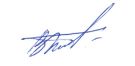 подполковник внутренней службы 							            В.В. Быстров  Исполнитель	                                                                                                           П.И. Кононович  Передала: диспетчер ЕДДС Волховского МР                                                                Е.М. НешенковаРека-ПунктОтметка "0" поста,мБСУровень,смИзменение засуткиНеблагоприятнаяотметкаОпаснаяотметкаЛедовые явленияЛуга-Толмачево30,943533-620Нет св Луга-Кингисепп-0,0643340-680Нет свЛуга-Луга35,0833528450-Нет свОредеж-Вырица50,853233--Нет свОредеж-Чикино91.11131-5--Нет свНарва-Степановщина25,3547-1--осевший лёд;Нева-Петрокрепость0423-6--ледостав неполный;Тосна-Тосно24,6955925530610вода на льду;ледяной покров с полыньями;Тигода-Любань28,949233470600ледяной покров с полыньями;Дымка-Домачево58,023045--ледостав,ровный;Тихвинка-Горелуха28,1147343-650ледостав,ровный;Тихвинка-Тихвин32,5838242450500ледостав,ровный;Паша-Пашский Перевоз2,6924638-450Нет свПаша-Дуброво39,8334347--ледяной покров с полыньями 1 бал.;Паша-Часовенское3,5251240760790Нет свКапша-Еремина Гора49,5725317--Нет свОять-Мининская125,7416111-420ледостав,ровный;Оять-Акулова Гора8,93288*32-550Нет свН.Л.К.-Свирица04913570600Нет свС.Л.К.-Сясьские Рядки04592--Нет своз.Онежское-Вознесенье 31,8103-1--ледяной покров с полыньями 1 бал.;Пчевжа Белая18,9249145--ледостав,ровный;Охта-Новое Девяткино8,54354-2--Нет свЯндеба-Яндеба40,373378--Нет св